KERANGKA ACUAN KERJAKEGIATAN HARI PERS NASIONAL TAHUN 2023LATAR BELAKANGHari Pers Nasional (HPN) diselenggarakan setiap tanggal 9 Februari bertepatan dengan Hari Ulang Tahun Persatuan Wartawan Indonesia, didasarkan pada Keputusan Presiden Nomor 5 tahun 1985. Keputusan Presiden Soeharto pada 23 Januari 1985 itu menyebutkan "bahwa pers nasional Indonesia mempunyai sejarah perjuangan dan peranan penting dalam melaksanakan pembangunan sebagai pengamalan Pancasila. Dewan Pers pada masa Orde Baru tersebut kemudian menetapkan Hari Pers Nasional dilaksanakan setiap tahun secara bergantian di ibu kota provinsi se-Indonesia. Penyelenggaraannya dilaksanakan secara bersama antara komponen pers, masyarakat, dan pemerintah khususnya pemerintah daerah yang menjadi tempat penyelenggaraan. Landasan ideal HPN ialah sinergi. Sinergi antar komponen pers, antara komponen pers, masyarakat dan pemerintah, seperti tergambar pada untaian pita yang membentuk huruf HPN.Berbagai kegiatan diselenggarakan untuk menyemarakkan Hari Pers Nasional. Antara lain Pameran Pers dan Media yang diikuti oleh seluruh komponen pers nasional, media, serta pendukung lainnya. Selain itu diselenggarakan Konvensi Nasional Media Massa, penyerahan Anugerah Jurnalistik dan Pers, Bakti Sosial, dan hiburan rakyat. Hari Pers Nasional juga menjadi ajang silahturahmi dan penyatuan pemikiran untuk kemajuan pers khususnya dan bangsa Indonesia umumnya. Kegiatan ini merupakan agenda tahunan terbesar dan paling bergengsi bagi komponen pers Indonesia.MAKSUD DAN TUJUANBerkontribusi kepada pembangunan di daerah, menyuarakan kepentingan nasional, dan membahas isu-isu strategis terkait kehidupan pers nasional. Menjalin hubungan antara pers secara lokal, nasional dan internasional.PENJADWALANKegiatan ini akan dilaksanaan pada tanggal 7 s.d 12 Februari 2023, dengan memperhitungkan masa persiapan dan pasca pelaksanaan kegiatan.TARGET SASARANPengadaan dapat berjalan dengan baik sesuai jadwal, dengan spesifikasi sesuai dengan kebutuhan untuk memeriahkan Kegiatan Hari Pers Nasional Tahun 2023.JADWAL KEGIATAN(Rakernas SPS diganti Kongres SPS)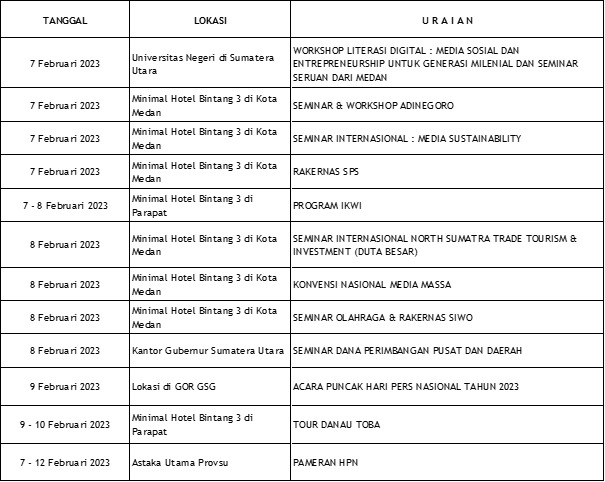 LINGKUP PEKERJAAN Penyedia EO dapat memberikan gambaran dengan jelas tentang Kegiatan Hari Pers Nasional Tahun 2023 dilaksanakan dalam bentuk :Pra PelaksanaanRapat Koordinasi dengan Instansi terkaitLoading barang serta selalu memberikan update progress pekerjaan.PelaksanaanKegiatan Acara Puncak HPNKegiatan Pameran HPNProgram IKWIKonvensi Nasional Media MassaKongres SPSTour Danau TobaKegiatan Seminar mliputiWorkshop Literasi Digital : Media Sosial dan Enterpreneurship untuk generasi millenial dan Seminar “Seruan dari Medan”Seminar dan Workshop AdinegoroSeminar Internasional : Media SustainabilitySeminar Internasional : North Sumatera Trade Tourism and Investment (Duta Besar)Seminar Dana Perimbangan Pusat dan DaerahSeminar Olahraga dan Rakernas SIWOSetelah PelaksanaanUnloading dan pembersihan lokasi kegiatan.SYARAT – SYARAT KUALIFIKASIPeserta harus memiliki surat izin untuk menjalankan kegiatan/usaha : Memiliki NIB Berbasis Resiko dengan KBLI 82301 (penyelenggara pertemuan, perjalanan insentif, konfrensi dan pameran) dan 82302 (Event Organazier), yang sudah berlaku secara efektif.Memiliki NPWP dengan status  valid keterangan wajib pajak berdasarkan hasil konfirmasi wajib pajak (KSWP);Mempunyai atau menguasai tempat usaha/ kantor dengan alamat yang benar, tetap dan jelas berupa milik sendiri atau sewa;Memiliki akta pendirian perusahaan dan atau perubahannya serta melampirkan AHU; Penyedia memiliki pengalaman pekerjaan ; Penyedia jasa pada divisi yang sama (85) jasa penunjang, paling kurang satu pekerjaan dalam kurun waktu satu tahun terakhir  baik di lingkungan pemerintah maupun swasta, termasuk pengalaman sub kontrak. Penyedia jasa sekurang-kurangnya dala kelompok/ grup yang sama (855) jasa pengaturan wisata, penyelengara wisata dan jasa yang terkait paling kurang satu pekerjaan dalam kurun waktu tiga tahun terakhir baik di lingkungan pemerintah maupun swasta, termasuk pengalaman sub kontrak. Untuk usaha nonkecil memiliki nilai pekerjaan sejenis tertinggi dalam kurun waktu 10 (sepuluh) tahun terakhir sebesar paling kurang sama dengan 50% (lima puluh persen) nilai HPS/Pagu Anggaran.Untuk usaha kecil/koperasi yang mengikuti paket pengadaan untuk usaha nonkecil, memiliki nilai pekerjaan sejenis tertinggi dalam kurun waktu 10 (sepuluh) tahun terakhir sebesar paling kurang sama dengan 50% (lima puluh persen) nilai HPS/Pagu Anggaran.SYARAT – SYARAT TEKNISJadwal dan jangka waktu pelaksanaan pekerjaan sampai dengan serah terima pekerjaan; Metode pelaksanaan pekerjaan terkait tahapan pelaksanaan yang meliputi Pra Pelaksanaan, Pelaksanaan dan Pasca Pelaksanaan; Menyampaikan spesifikasi teknis pekerjaan/barang yang ditawarkan; Melampirkan surat dukungan (memakai materai 10.000 dan dicap basah), yang memuat rincian barang sesuai Volume dan Spesifikasi Teknis, dari vendor: Surat dukungan dari Sanggar Musik Tradisional yang berdomisili di Provinsi Sumatera Utara untuk Kegiatan Acara Puncak HPN.Surat Dukungan dari Sanggar tari/ penampilan kesenian yang berdomisili di Provinsi Sumatera Utara untuk Kegiatan Acara Puncak HPN dan Pameran.Surat dukungan Musik bandKegiatan Acara Puncak HPNKegiatan Pameran HPNSurat dukungan Paduan Suara pada kegiatan Acara Puncak HPNSurat dukungan perlengkapan yang meliputi :Kegiatan Acara Puncak HPN Lokasi Gedung Serba Guna PemprovsuSewa Panggung Utama uk. 30 x 10 m, tinggi 40 cm. Dipakai saat glady dan acara.Dekorasi PanggungSewa Kursi Plastik + Cover kain untuk UndanganSewa Kursi Futura + Cover untuk UndanganSewa Kursi SofaSewa Meja VIPMeja PetakSewa Karpet di Area VIP, Kondisi baruSewa MinigardenBackdrop Pintu Masuk Utama Kiri dan KananPhotoboothSewa Sound System 45.000 watt. Dipakai saat glady dan acara.Sewa Lighting System. Dipakai saat acara.Sewa LED Videotron uk. 12 x 4 m, Center Panggung. Dipakai saat acara.Sewa LED Videotron uk. 6 x 4 m, 2 set (Kiri dan Kanan Panggung).Dipakai saat acara.Sewa Panggung LED uk. 12 x 1,2 m, tinggi 2 mSewa Panggung LED uk. 6 x 1,2 m, tinggi 2 mSewa AC Standing 5 PKSewa Misty FanGenerator Set 75 kva untuk Sound System. Dipakai saat glady dan acara.Generator Set 45 kva untuk Lighting. Dipakai saat glady dan acara.Generator Set 100 kva untuk LED Videotron. Dipakai saat glady dan acara.Generator Set 150 kva untuk AC Standing. Dipakai saat glady dan acara.Kegiatan Pameran HPN Lokasi Komplek Astaka PemprovsuPerlengkapan panggung utama:Sewa Panggung Rigging uk. 12 x 10 m, tinggi panggung 1 mSewa Sound System 20.000 wattSewa Lighting SystemSewa LED VideotronSewa Alat BandSewa HTSewa Tenda Kerucut uk. 5 x 5 m, untuk pengisi acaraDekorasi Panggung UtamaSewa Flooring dan Karpet untuk Tenda KerucutSewa Generating Set 60 kva, untuk Sound SystemSewa Generating Set 75 kva, untuk LED VideotronSewa Generating Set 60 kva, untuk Lighting SystemPerlengkapan Tenda UndanganSewa Tenda Jumbo Uk. 15 x 5 mSewa Flooring dan KarpetSewa Kursi Futura + Cover untuk UndanganSewa Meja BulatSewa Kipas Angin Steinless / Misty FanGate di AreaPerlengkapan PameranDekorasi Stand Dekranasda dan PemprovsuSewa Sound System 3.000 wattSewa LED VideotronSewa Tenda Kerucut Uk. 5 x 5 m untuk ToiletSewa Tenda Kerucut Uk. 5 x 5 m untuk PameranSewa Tenda Kerucut Uk. 3 x 3 m untuk PameranSewa AC StandingSewa Kipas Angin Steinless / Misty FanSewa Flooring dan KarpetSewa Karpet di Astaka, Karpet baru.Sewa Meja Petak untuk PameranSewa Kursi Plastik untuk PameranPhotoboothGateInstalasi ListrikSewa Generating Set 100 kva, untuk AC StandingSewa Generating Set 75 kva, untuk LED VideotronSewa TV 42 inch + Standing untuk Media CenterSewa Meja Bulat untuk Media CenterSewa AC Standing untuk Media CenterUntuk Perlengkapan pada venue kegiatan lainnya agar berkordinasi dengan Pengguna Anggaran.Surat Dukungan katering untuk penyediaan makan dan minum pada kegiatan acara puncak HPN berupa:Buah MejaSnack VVIPSnack Undangan Snack Panitia dan Pengisi Acara (Glady dan Acara); 200 orang x 2 kaliNasi Kotak untuk Panitia dan Pengisi Acara (Glady dan Acara); 200 orang x 2 kaliNasi Kotak untuk Peserta Undangan PWI Provinsi; 5 orang x 34 ProvinsiMakan dan minum pada venue kegiatan lainnya agar berkoordinasi dengan Pengguna Anggaran.Surat Dukungan Percetakan pada Acara Puncak HPN yang meliputi: (masukkan gambar)Cetak Undangan Stiker Identitas KendaraanCetak ID Card Peserta dan PanitiaPercetakan pada venue kegiatan lainnya agar berkoordinasi dengan Pengguna Anggaran.Surat Dukungan Konveksi atau Toko Souvenir pada Acara Puncak HPN meliputi: (masukkan gambar)Baju Batik DriverBaju Batik WartawanGoudy Bag + Topi + Baju Kaos + Syal Ulos untuk Tamu UndanganGoudy Bag + Topi + Baju Kaos Panitia dan Manpower EOPenyediaan pada venue kegiatan lainnya agar berkoordinasi dengan Pengguna Anggaran.Memiliki pengisi acara dan manpower, dengan kriteria: Kegiatan Acara Puncak HPN MC Acara Puncak RI 1, 2 orangProject Manager 1 orangProduction Manager 1 orangEvent Management Coordinator 1 orang Show Director 1 orangKoordinator LO 1 orangKoordinator Logistik 1 orangKoordinator Creative Disain 1 orangTenaga Ahli Pembuatan Panggung 1 orangTenaga Ahli Dokumenter 1 orangKoordinator Talent 1 orangCrew 10 orangPetugas Keamanan 10 orangPetugas Kebersihan 20 orangKegiatan Acara Pameran HPNMC 1 orangCrew 10 orangPetugas Keamanan 10 orangPetugas Kebersihan 20 orangUntuk Pengisi acara dan Menpower pada venue kegiatan lainnya agar berkoordinasi dengan Pengguna AnggaranMelampirkan hasil pemindaian Lay out 2D dan 3D lokasi kegiatan dan tata letak perlengkapan seperti Posisi Panggung, Tenda Kerucut, Tenda Jumbo dll di Lokasi Acara Puncak dan Pameran HPN. NAMA ORGANISASI PELAKSANA KEGIATANPemerintah Daerah :Pemerintah Provinsi Sumatera UtaraOrganisasi Perangkat Daerah :Dinas Komunikasi dan Informatika Provinsi Sumatera UtaraPengguna Anggaran : Dr. Ilyas S. Sitorus, SE, M.Pd Pembina Utama MudaNIP. 19670119 198803 1 002   SUMBER DANA DAN PEMBIAYAANSumber dana yang diperlukan untuk membiayai pelaksanaan Kegiatan Kegiatan Hari Pers Nasional Tahun 2023 berasal dari Pendapatan Asli Daerah (PAD) Provinsi Sumatera Utara TA 2023, Dinas Komunikasi dan Informatika Provinsi Sumatera Utara, Kegiatan Pengelolaan Informasi dan Komunikasi Publik Pemerintah daerah Provinsi, Sub Kegiatan Kemitraan dengan Pemangku Kepentingan Kode Rekening 2.16.02.1.01.08. dengan Jumlah Pagu Anggaran Rp.5.520.130.000 (lima miliyar lima ratus dua puluh juta seratus tiga puluh ribu rupiah).PRODUK YANG DIHASILKANHasil yang harus diperoleh dari kegiatan ini berupa terselenggaranya kegiatan Kegiatan Hari Pers Nasional Tahun 2023 dengan baik dan terpenuhinya dokumen pelaksanaan dan pelaporan yang sesuai dengan peraturan yang berlaku.STANDART MINIMUM PENYEDIA BARANG/JASAPersyaratan Kualifikasi penyedia barang/jasa, antara lain :Perusahaann yang mengajukan penawaran secara hukum mempunyai kapasitas untuk mengikatkan diri pada Kontrak yang dibuktikan dengan:Akta Pendirian Perusahaan dan/atau perubahannya;Apabila dalam bentuk PT telah memiliki pengesahan dari Kementerian  Hukum dan HAM RI AHU;Surat Kuasa (apabila dikuasakan); Bukti bahwa yang diberikan kuasa merupakan pegawai tetap (apabila dikuasakan); danKartu Tanda Penduduk .Membuat dan menandatangani Pernyataan Pakta Integritas meliputi:Tidak akan melakukan praktik Korupsi, Kolusi, dan Nepotisme;Akan melaporkan kepada PA/KPA/APIP jika mengetahui terjadinya praktik Korupsi, Kolusi, dan Nepotisme dalam proses pengadaan ini;Akan mengikuti proses pengadaan secara bersih, transparan, dan profesional untuk memberikan hasil kerja terbaik sesuai ketentuan peraturan perundang-undangan; danApabila melanggar hal-hal yang dinyatakan dalam huruf a, b, dan c maka bersedia dikenakan sanksi administratif, dikenakan sanksi Daftar Hitam, digugat secara perdata dan/atau dilaporkan secara pidana sesuai dengan peraturan perundang-undangan.Pernyataan yang ditandatangani Peserta yang berisi:yang bersangkutan dan manajemennya tidak dalam pengawasan pengadilan, tidak pailit, dan kegiatan usahanya tidak sedang dihentikan;yang bersangkutan berikut pengurus badan usaha tidak sedang dikenakan sanksi daftar hitam;yang bertindak untuk dan atas nama badan usaha tidak sedang dalam menjalani sanksi pidana;pimpinan dan pengurus badan usaha bukan sebagai pegawai Kementerian/Lembaga/Perangkat Daerah atau pimpinan dan pengurus badan usaha sebagai pegawai Kementerian/Lembaga/Perangkat Daerah yang sedang mengambil cuti diluar tanggungan Negara;Pernyataan lain yang menjadi syarat kualifikasi yang tercantum dalam Dokumen Pemilihan; danPernyataan bahwa data kualifikasi yang diisikan dan dokumen penawaran yang disampaikan  benar, dan jika dikemudian hari ditemukan bahwa data/dokumen yang disampaikan tidak benar dan ada pemalsuan maka direktur utama/pimpinan perusahaan/pimpinan koperasi, atau kepala cabang, dari seluruh anggota Kemitraan bersedia dikenakan sanksi administratif, sanksi pencantuman dalam daftar hitam, gugatan secara perdata, dan/atau pelaporan secara pidana kepada pihak berwenang sesuai dengan ketentuan peraturan perundang undangan.Memiliki pengalaman :Penyedia memiliki pengalaman dengan KBLI 82301/82302 kegiatan skala nasional dengan item pekerjaan “Streaming” paling kurang 1 (satu) pekerjaan dalam kurun waktu 2020 – 2022 dibuktikan dengan Kontrak Kerja dan Faktur Pajak kegiatan yang dapat dipertanggung jawabkan.